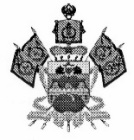 министерСтво труда и социального развития Краснодарского краяП Р И К А Зот 28.04.2021                   				                                       № 578г. КраснодарО внесении изменений в приказ министерства труда и социального развития Краснодарского края от 3 июля 2020 г. № 874 «Об утверждении Порядка и условий предоставления органами местного самоуправления в Краснодарском крае, осуществляющими отдельные государственные полномочия Краснодарского края по организации и обеспечению отдыха и оздоровления детей, родителям (законным представителям) путевок (курсовок) для детей в организации отдыха детей и их оздоровления, санаторно-курортные организации»
В соответствии с Федеральным законом от 18 июля 2019 г. № 184-ФЗ                       «О внесении изменений в Федеральный закон «О социальной защите инвалидов в Российской Федерации» и признании утратившим силу пункта 16 части 6 статьи 7 Федерального закона «Об организации предоставления государственных и муниципальных услуг», с Законами Краснодарского края от 29 марта 2005 г.                       № 849-КЗ «Об обеспечении прав детей на отдых и оздоровление в Краснодарском крае», от 31 мая 2005 г. № 880-КЗ «Об обеспечении дополнительных гарантий по социальной поддержке детей-сирот и детей, оставшихся без попечения родителей, в Краснодарском крае», от 3 марта 2010 г. № 1909-КЗ «О наделении органов местного самоуправления в Краснодарском крае отдельными государственными полномочиями Краснодарского края по организации и обеспечению отдыха и оздоровления детей», от 9 декабря 2020 г. № 4373-КЗ «О внесении изменений в некоторые законодательные акты Краснодарского края», приказом Министерства здравоохранения Российской Федерации от 28 сентября 2020 г.            № 1029н «Об утверждении перечней медицинских показаний и противопоказаний для санаторно-курортного лечения» и признании утратившим силу приказа Министерства здравоохранения Российской Федерации от 7 июня 2018 г. № 321н                         «Об утверждении перечней медицинских показаний и противопоказаний для санаторно-курортного лечения» п р и к а з ы в а ю:Утвердить изменения в приложение к приказу министерства труда и социального развития Краснодарского края от 3 июля 2020 г. № 874 «Об утверждении Порядка и условий предоставления органами местного самоуправления                     в Краснодарском крае, осуществляющими отдельные государственные полномочия Краснодарского края по организации и обеспечению отдыха и оздоровления детей, родителям (законным представителям) путевок (курсовок) для детей в организации отдыха детей и их оздоровления, санаторно-курортные организации согласно приложению к настоящему приказу.Отделу информационно-аналитической и методической работы              (Гаврилец И.В.) обеспечить:направление настоящего приказа для размещения (опубликования)               на официальном сайте администрации Краснодарского края в информационно-телекоммуникационной сети «Интернет» и направления на «Официальный                интернет-портал правовой информации» (www.pravo.gov.ru);  размещение настоящего приказа на официальном сайте министерства труда и социального развития Краснодарского края (www.sznkuban.ru).Приказ вступает в силу через 10 дней после дня его официального опубликования.Министр                                                                                                  С.П. ГаркушаИЗМЕНЕНИЯ,вносимые в приложение к приказу министерства труда и социального развития Краснодарского края от 3 июля 2020 г. № 874 «Об утверждении Порядка и условий предоставления органами местного самоуправления в Краснодарском крае, осуществляющими отдельные государственные полномочия Краснодарского края по организации и обеспечению отдыха и оздоровления детей, родителям (законным представителям) путевок (курсовок) для детей в организации отдыха детей и их оздоровления, санаторно-курортные организации»В приложении:пункты 2.6, 2.7 в разделе 2 «Условия, определяющие право на получение путевок (курсовок) для детей» изложить в следующей редакции:«2.6. В санаторно-курортные организации дети направляются при условии соответствия профиля заболевания ребенка, указанного в пункте 15 справки                 по форме № 070/у, в части кодов МКБ-10, приказу Министерства здравоохранения Российской Федерации от 28 сентября 2020 г. № 1029н «Об утверждении перечней медицинских показаний и противопоказаний для санаторно-курортного лечения.2.7. Путевки (курсовки) для детей в первоочередном порядке предоставляются уполномоченными органами заявителям (представителям заявителей) для детей-инвалидов и детей, один из родителей (законных представителей) которых является инвалидом.»; в разделе 3 «Перечень документов, необходимых для постановки на учет для получения путевок (курсовок) для детей»:абзац «Для постановки на учет для получения путевки (курсовки) для ребенка заявитель (представитель заявителя) предоставляет в МФЦ лично либо                    в уполномоченный орган почтовым отправлением или в электронной форме посредством государственной информационной системы Краснодарского края «Портал государственных и муниципальных услуг (функций) Краснодарского края» (www.pgu.krasnodar.ru) (далее – Региональный портал) следующие документы:» изложить в следующей редакции:«Для получения государственной услуги заявитель (представитель заявителя) предоставляет в уполномоченный орган по месту жительства лично или почтовым отправлением, либо в форме электронного документа, подписанного электронной подписью в соответствии с требованиями Федерального закона                  от 6 апреля 2011 г. № 63-ФЗ «Об электронной подписи» и статьями 21.1 и 21.2 Федерального закона от 27 июля 2010 г. № 210-ФЗ «Об организации предоставления государственных и муниципальных услуг», в том числе с использованием государственной информационной системы Краснодарского края «Портал государственных и муниципальных услуг (функций) Краснодарского края» (www.pgu.krasnodar.ru) (далее – Региональный портал), либо через многофункциональные центры предоставления государственных и муниципальных услуг Краснодарского края (далее – МФЦ) следующие документы:»;абзац «копию свидетельства о рождении ребенка» исключить;абзац «копию свидетельства о заключении или расторжении брака либо справку, выданную органом записи актов гражданского состояния, подтверждающую перемену фамилии родителя (в случае, если фамилия родителя не совпадает с его фамилией, указанной в свидетельстве о рождении ребенка)» исключить;абзац «копию акта органа опеки и попечительства о назначении опекуна (попечителя) (для заявителя, который является законным представителем ребенка)» исключить; абзац «копию справки, подтверждающей факт установления инвалидности ребенка или родителя (законного представителя), выдаваемой государственными федеральными учреждениями медико-социальной экспертизы                               (далее – справка об установлении инвалидности), действительной на день подачи заявления (для ребенка или родителя (законного представителя), являющегося инвалидом)» изложить в следующей редакции:«сведения, подтверждающие факт установления инвалидности (для ребенка или родителя (законного представителя) - в случае отсутствия соответствующих сведений в федеральном реестре инвалидов;»; абзац «копию документа, удостоверяющего гражданство Российской Федерации у ребенка (для ребенка, не достигшего 14-летнего возраста на день подачи заявления, – один из документов в соответствии с перечнем, утвержденным Указом Президента Российской Федерации от 13 апреля 2011 г. № 444 «О дополнительных мерах по обеспечению прав и защиты интересов несовершеннолетних граждан Российской Федерации»); для ребенка, достигшего 14-летнего возраста на день подачи заявления, – копию паспорта гражданина Российской Федерации ребенка)» исключить;абзац «документ, подтверждающий место жительства ребенка на территории Краснодарского края (для ребенка, не достигшего 14-летнего возраста на день подачи заявления, – один из следующих документов: копию паспорта гражданина Российской Федерации заявителя со штампом о регистрации по месту жительства на территории Краснодарского края; копию свидетельства о регистрации по месту жительства ребенка на территории Краснодарского края по форме № 8 согласно приложению 2 к Административному регламенту Министерства внутренних дел Российской Федерации по предоставлению государственной услуги по регистрационному учету граждан Российской Федерации по месту пребывания и по месту жительства в пределах Российской Федерации, утвержденному приказом Министерства внутренних дел Российской Федерации от 31 декабря 2017 г. № 984 (далее – Административный регламент МВД России № 984) либо копию свидетельства о регистрации по месту пребывания ребенка на территории Краснодарского края по форме № 3 согласно приложению 3                  к Административному регламенту МВД России № 984 (при отсутствии у ребенка регистрации по месту жительства); копию решения суда, вступившего в законную силу, подтверждающего место жительства ребенка на территории Краснодарского края; для ребенка, достигшего 14-летнего возраста на день подачи заявления, – копию паспорта гражданина Российской Федерации ребенка со штампом о регистрации по месту жительства на территории Краснодарского края либо копию свидетельства о регистрации по месту пребывания ребенка на территории Краснодарского края по форме № 3 согласно приложению 3 к Административному регламенту МВД России № 984 (при отсутствии в паспорте гражданина Российской Федерации ребенка штампа о регистрации по месту жительства); копию решения суда, вступившего в законную силу, подтверждающего место жительства ребенка на территории Краснодарского края)изложить в следующей редакции:«документ, подтверждающий место жительства ребенка на территории Краснодарского края (для ребенка, не достигшего 14-летнего возраста на день подачи заявления, – один из следующих документов: копию паспорта гражданина Российской Федерации заявителя со штампом о регистрации по месту жительства на территории Краснодарского края; копию решения суда, вступившего в законную силу, подтверждающего место жительства ребенка на территории Краснодарского края; для ребенка, достигшего 14-летнего возраста на день подачи заявления, – копию паспорта гражданина Российской Федерации ребенка со штампом о регистрации по месту жительства на территории Краснодарского края; копию решения суда, вступившего в законную силу, подтверждающего место жительства ребенка на территории Краснодарского края.»;в абзаце «Копии документов должны быть заверены органом, выдавшим документ, либо заверены нотариально, или представлены заявителем (представителем заявителя) с предъявлением подлинника после слов «либо заверены нотариально» дополнить словами «в соответствии основами законодательства Российской Федерации о нотариате (утв. ВС РФ от 11 февраля 1993 г. № 4462-1)»;Раздел 4 изложить в следующей реакции:«4. Основания для отказа в приеме документов,необходимых для постановки на учетдля получения путевок (курсовок) для детейОснованиями для отказа в приеме документов, необходимых для постановки на учет для получения путевок (курсовок) для детей, являются:непредставление (представление не в полном объеме) документов, указанных в разделе 3 Порядка;направление заявителем (представителем заявителя) в уполномоченный орган почтовым отправлением незаверенных органом, выдавшим документ, либо незаверенных нотариально копий документов, указанных в разделе 3 Порядка;несоответствие документов предъявляемым к ним требованиям: записи сделаны карандашом; содержатся подчистки, приписки, зачеркнутые слова                        и иные не заверенные в документе исправления, а также повреждения, не позволяющие однозначно истолковать их содержание; отсутствуют реквизиты документа: номер, дата выдачи, подпись с расшифровкой;подача заявителем (представителем заявителя) повторного заявления при наличии в автоматизированной информационной системе «Учет реализации прав детей на отдых и оздоровление в Краснодарском крае» (далее – АИС) заявления заявителя (представителя заявителя), не обеспеченного путевкой (курсовкой) для ребенка; несоблюдение установленных условий признания действительности усиленной квалифицированной электронной подписи согласно пункту 9 Правил использования усиленной квалифицированной электронной подписи при обращении за получением государственных и муниципальных услуг, утвержденных постановлением Правительства Российской Федерации от 25 августа 2012 г.                   № 852 «Об утверждении Правил использования усиленной квалифицированной электронной подписи при обращении за получением государственных и муниципальных услуг и о внесении изменения в Правила разработки и утверждения административных регламентов предоставления государственных услуг.»;Раздел 5 «Основания для отказа в предоставлении путевок (курсовок) для детей» дополнить абзацами 4 – 6 в следующей редакции:«не предоставление в течение 3 рабочих дней со дня уведомления о выявленном истечении срока действия справки по форме № 070/у, заявителем (представителем заявителя) справки по форме № 070/у, действительной на день информирования заявителя (представителя заявителя) о наличии путевки (курсовки) для ребенка и на день выдачи путевки (курсовки) для ребенка;не предоставление в течение 3 рабочих дней со дня уведомления заявителя (представителя заявителя) документов, подтверждающих не менее 3 достижений ребенка за последние 3 года, действительных на день информирования заявителя (представителя заявителя) о наличии путевки (курсовки) для ребенка и на день выдачи путевки (курсовки) для ребенка;отсутствие соответствующих сведений, подтверждающих факт установления инвалидности ребенка или родителя (законного представителя) в федеральном реестре инвалидов, и не предоставление по собственной инициативе                         в течение 6 рабочих дней со дня уведомления заявителя (представителя заявителя) сведений, подтверждающих факт установления инвалидности (для ребенка или родителя (законного представителя), действительной на день информирования заявителя (представителя заявителя) о наличии путевки (курсовки) для ребенка и на день выдачи путевки (курсовки) для ребенка.»;В разделе 6 «Прием, проверка и ведение учета заявлений и документов, необходимых для постановки на учет для получения путевок (курсовок) для детей»:пункт «6.2 При наличии в АИС заявления заявителя, не обеспеченного путевкой (курсовкой) для ребенка, повторно поданное заявителем заявление не подлежит регистрации уполномоченным органом в АИС. В течение 3 рабочих дней со дня получения уполномоченным органом повторного заявления, уполномоченный орган направляет уведомление с разъяснением заявителю законодательства Краснодарского края, с указанием даты регистрации в АИС первичного заявления, и с приложением документов заявителя, в том числе повторно поданного заявления: в МФЦ – если документы поданы заявителем в МФЦ. МФЦ в течение             2 рабочих дней со дня получения от уполномоченного органа уведомления                 с разъяснением заявителю законодательства Краснодарского края, с указанием даты регистрации в АИС первичного заявления, уведомляет об этом заявителя; заявителю почтовым отправлением (или по желанию заявителя вручает заявителю под подпись) – если документы направлены заявителем в уполномоченный орган почтовым отправлением;  заявителю в электронной форме посредством Регионального портала –        если документы направлены заявителем в уполномоченный орган в электронной форме посредством Регионального портала.» признать утратившим силу;пункты 6.1, 6.3, 6.4, 6.5 и 6.6 изложить в следующей редакции:«6.1. Регистрация заявления и документов (сведений), необходимых для предоставления государственной услуги, предоставленных лично заявителем (представителем заявителя) в уполномоченный орган, направленных по почте, представленных в форме электронных документов, в том числе с использованием Регионального портала, или посредством МФЦ, осуществляется должностным лицом уполномоченного органа в день поступления указанного заявления и документов в уполномоченный орган.Регистрация заявления и документов (сведений), необходимых для предоставления государственной услуги, направленных по почте, представленных                        в форме электронных документов, в том числе с использованием Регионального портала, или посредством МФЦ, поступивших в уполномоченный орган в выходной, нерабочий праздничный день или после окончания рабочего дня, осуществляется в первый, следующий за ним, рабочий день.При поступлении заявления в электронной форме посредством Регионального портала, срок регистрации заявления уполномоченным органом                                       в АИС – в порядке поступления заявлений в автоматизированную информационную систему «Единый центр услуг» (далее – АИС ЕЦУ) из Регионального портала. При поступлении в уполномоченный орган из МФЦ согласно срокам, указанным в соглашении о взаимодействии, электронных документов и(или) электронных образцов заявления, документов, принятых от заявителя (представителя заявителя), заверенных электронной подписью уполномоченным должностным лицом МФЦ в установленном порядке по экстерриториальному принципу, с использованием информационно-телекоммуникационных технологий, подлежат регистрации в день поступления заявления в уполномоченный орган из МФЦ.В день получения уполномоченным органом заявления и документов (сведений), необходимых для постановки на учет для получения путевок (курсовок) для детей, должностное лицо уполномоченного органа:вносит в АИС сведения, содержащиеся в представленных заявителем (представителем) документах (при отсутствии в АИС сведений о ребенке);актуализирует в АИС внесенные ранее сведения о ребенке (при наличии          в АИС сведений о ребенке).При внесении в АИС сведений о детях автоматически формируются электронные журналы учета заявлений на предоставление путевок (курсовок) для детей (далее – электронный журнал) и реестры электронной очереди на предоставление путевок (курсовок) для детей (далее – список детей) отдельно по категориям детей, отдельно по организациям отдыха детей и их оздоровления и санаторно-курортным организациям, отдельно по профилям заболеваний детей, в зависимости от даты и времени подачи заявлений, а также с учетом первоочередного и преимущественного права детей на получение путевок (курсовок). Днем регистрации уполномоченным органом заявления считается день учета заявления в электронном журнале и внесение уполномоченным органом    в АИС записи: «В очереди».»;6.3. При приеме заявления и документов, поданных заявителем (представителем заявителя) непосредственно в уполномоченный орган, должностное лицо уполномоченного органа, при предоставлении ему оригинала и незаверенной в установленном законодательством Российской Федерации порядке копии документа, необходимого для предоставления государственной услуги, свидетельствует верность копии оригинала документа и делает на копии документа отметку в виде удостоверительной надписи «ВЕРНО», проставляет свою должность, личную подпись, инициалы, фамилию, дату. После чего оригинал документа передается заявителю (представителю заявителя).6.4. В течение 6 рабочих дней со дня регистрации уполномоченным органом заявления должностное лицо уполномоченного органа:проверяет наличие оснований для отказа в приеме документов, необходимых для постановки на учет для получения путевок (курсовок) для детей, указанных в разделе 4 Порядка;проверяет наличие оснований для отказа в предоставлении путевок (курсовок) для детей, указанных в разделе 5 Порядка;запрашивает информацию о необходимых сведениях или документах, которые находятся в распоряжении государственных органов, органов местного самоуправления и иных органов, участвующих в предоставлении государственных и муниципальных услуг:сведения актов гражданского состояния (сведения о рождении ребенка, сведения о заключении или расторжении брака, справка, выданная органом записи актов гражданского состояния, подтверждающую перемену фамилии родителя (в случае, если фамилия родителя не совпадает с его фамилией, указанной                       в свидетельстве о рождении ребенка);акт органа опеки и попечительства о назначении опекуна (попечителя), приемного родителя, патронатного воспитателя (для заявителя, который является законным представителем ребенка);сведения, подтверждающие факт установления инвалидности ребенка или родителя (законного представителя), содержащиеся в федеральном реестре инвалидов; сведения СНИЛС ребенка или документ, подтверждающий регистрацию                     в системе индивидуального (персонифицированного) учета;сведения СНИЛС заявителя или документ, подтверждающий регистрацию в системе индивидуального (персонифицированного) учета;сведения о регистрации по месту жительства ребенка на территории Краснодарского края по форме № 8 согласно приложению 2 к Административному регламенту Министерства внутренних дел Российской Федерации по предоставлению государственной услуги по регистрационному учету граждан Российской Федерации по месту пребывания и по месту жительства в пределах Российской Федерации, утвержденному приказом Министерства внутренних дел Российской Федерации от 31 декабря 2017 г. № 984 (далее – Административный регламент МВД России № 984) либо сведения о регистрации по месту пребывания ребенка на территории Краснодарского края по форме № 3 согласно приложению 3 к Административному регламенту МВД России № 984 (для ребенка, не достигшего 14-летнего возраста на день подачи заявления; для ребенка, достигшего 14-летнего возраста на день подачи заявления).Предоставление документов, указанных в пункте 6.4 Порядка осуществляется по межведомственному запросу уполномоченного органа. Межведомственный запрос направляется уполномоченным органом                           в форме электронного документа с использованием единой системы межведомственного электронного взаимодействия и подключаемых к ней региональных систем межведомственного электронного взаимодействия.Наименования государственных органов, органов местного самоуправления и иных уполномоченных органов, у которых в рамках межведомственного взаимодействия должны быть получены документы, указанные в пункте 6.4 Порядка, могут указываться заявителем в заявлении о предоставлении государственной услуги. Заявитель может по своей инициативе самостоятельно представить                в уполномоченный орган сведения, указанные в пункте 6.4 Порядка, для предоставления государственной услуги.6.5. При выявлении оснований для отказа в приеме документов, необходимых для постановки на учет для получения путевок (курсовок) для детей, либо выявлении оснований для отказа в предоставлении путевок (курсовок)                  для детей, в течение 6 рабочих дней со дня регистрации уполномоченным органом заявления уполномоченный орган направляет уведомление заявителю                  об отказе в приеме документов, необходимых для постановки на учет для получения путевок (курсовок) для детей, либо об отказе в предоставлении путевок (курсовок) для детей, с указанием причины отказа: в МФЦ – если документы поданы заявителем (представителем заявителя) в МФЦ. МФЦ в течение 2 рабочих дней со дня получения от уполномоченного органа уведомления заявителю об отказе в приеме документов, необходимых для постановки на учет для получения путевок (курсовок) для детей, либо об отказе в предоставлении путевок (курсовок) для детей уведомляет об этом заявителя; заявителю почтовым отправлением (или по желанию заявителя вручает заявителю под подпись) – если документы направлены заявителем (представителем заявителя) в уполномоченный орган почтовым отправлением;  заявителю (представителю заявителя) в электронной форме посредством Регионального портала – если документы направлены заявителем (представителем заявителя) в уполномоченный орган в электронной форме посредством Регионального портала.В течение 1 рабочего дня со дня направления уведомления заявителю (представителю заявителя) об отказе в приеме документов, необходимых для постановки на учет для получения путевок (курсовок) для детей, либо об отказе                    в предоставлении путевок (курсовок) для детей, уполномоченный орган вносит в АИС соответствующую запись: «Отказ в приеме документов» либо «Отказано».6.6. При отсутствии оснований для отказа в приеме документов, необходимых для постановки на учет для получения путевок (курсовок) для детей, либо оснований для отказа в предоставлении путевок (курсовок) для детей, в течение 6 рабочих дней со дня регистрации уполномоченным органом заявления должностное лицо уполномоченного органа формирует личное дело ребенка, в которое приобщаются все документы, представленные заявителем (представителем заявителя). Должностное лицо уполномоченного органа несет персональную ответственность за соответствие требованиям Порядка документов, сформированных в личном деле ребенка.Срок хранения уполномоченным органом личного дела ребенка, обеспеченного путевкой (курсовкой), либо которому отказано в предоставлении путевки (курсовки) – 3 года.»;в разделе 7 «Информирование заявителей о наличии путевок (курсовок) для детей»: пункты 7.8, 7.9 изложить в следующей редакции:«7.8. В случае выявления истечения срока действия справки по форме               № 070/у, должностное лицо уполномоченного органа посредством телефонной связи информирует о праве заявителя (представителя заявителя) предоставить справку по форме № 070/у, действительную на день информирования о наличии путевки (курсовки) для ребенка. В течение 1 рабочего дня со дня информирования заявителя (представителя заявителя) посредством телефонной связи уполномоченный орган вносит        в АИС запись: «Истечение срока действия документа» и направляет уведомление в личном кабинете заявителя (представителя заявителя) в АИС о праве заявителя (представителя заявителя) предоставить справку по форме № 070/у, действительную на день информирования о наличии путевки (курсовки) для ребенка. Непредставление в течение 3 рабочих дней со дня уведомления заявителя (представителя заявителя) указанной справки по форме № 070/у, является основанием для отказа в предоставлении государственной услуги.В случае выявления истечения срока действия справки об инвалидности (для ребенка или родителя (законного представителя), должностное лицо уполномоченного органа в порядке межведомственного электронного взаимодействия запрашивает в Пенсионном фонде Российской Федерации сведения, подтверждающие факт установления инвалидности ребенка или родителя (законного представителя), содержащиеся в федеральном реестре инвалидов. Межведомственный запрос направляется в форме электронного документа с использованием единой системы межведомственного электронного взаимодействия и подключаемых к ней региональных систем межведомственного электронного взаимодействия. При отсутствии соответствующих сведений в федеральном реестре инвалидов, должностное лицо уполномоченного органа посредством телефонной связи информирует заявителя (представителя заявителя) о выявлении истечения срока действия справки об инвалидности (для ребенка или родителя (законного представителя), а также о праве заявителя (представителя заявителя) предоставить по собственной инициативе сведения, подтверждающие факт установления инвалидности ребенка или родителя (законного представителя), действительные на день информирования о наличии путевки (курсовки) для ребенка. В течение 1 рабочего дня со дня информирования заявителя (представителя заявителя) посредством телефонной связи уполномоченный орган вносит                      в АИС запись: «Истечение срока действия документа» и направляет уведомление в личном кабинете заявителя (представителя заявителя) в АИС о праве заявителя (представителя заявителя) предоставить по собственной инициативе сведения, подтверждающие факт установления инвалидности ребенка или родителя (законного представителя), действительные на день информирования о наличии путевки (курсовки) для ребенка. При отсутствии соответствующих сведений, подтверждающих факт установления инвалидности ребенка или родителя (законного представителя) в федеральном реестре инвалидов и в случае не предоставления в течение 6 рабочих дней со дня уведомления заявителя (представителя заявителя) сведений, подтверждающих факт установления инвалидности ребенка или родителя (законного представителя), действительных на день информирования о наличии путевки (курсовки) для ребенка, является основанием для отказа в предоставлении государственной услуги.7.9. В случае выявления несоответствия указанным условиям в пункте 2.8 раздела 2 Порядка, определяющим право детей, добившихся успехов в общественной деятельности, учебе, а также победителей соревнований, олимпиад, фестивалей, смотров и конкурсов, на получение путевки (курсовки) для ребенка,                   с целью оздоровления и отдыха, либо на санаторно-курортное лечение, должностное лицо уполномоченного органа посредством телефонной связи информирует о праве заявителя (представителя заявителя) предоставить документы, подтверждающие достижения ребенка за последние 3 года, включая год со дня информирования заявителя (представителя заявителя) о предоставлении путевок (курсовок) для детей.В течение 1 рабочего дня со дня информирования заявителя (представителя заявителя) посредством телефонной связи, уполномоченный орган вносит              в АИС запись: «Истечение срока действия документа» и направляет уведомление в личном кабинете заявителя (представителя заявителя) в АИС о праве заявителя (представителя заявителя) предоставить документы, подтверждающие достижения ребенка за последние 3 года, включая год со дня информирования заявителя (представителя заявителя) о предоставлении путевок (курсовок) для детей.Не предоставление в течение 3 рабочих дней со дня уведомления заявителя (представителя заявителя) указанных документов, является основанием для отказа в предоставлении государственной услуги.»;в абзаце «В течение 3 рабочих дней со дня выявления оснований для отказа в предоставлении путевок (курсовок) для детей, уполномоченный орган направляет уведомление заявителю об отказе в предоставлении путевок (курсовок) для детей, с указанием причины отказа и с приложением документов заявителя:» пункта 7.10 слова «В течение 3 рабочих дней» заменить словами «В течение                       6 рабочих дней»;в абзаце «В течение 3 рабочих дней со дня выявления оснований для отказа             в предоставлении путевок (курсовок) для детей, уполномоченный орган направляет уведомление заявителю об отказе в предоставлении путевок (курсовок) для детей, с указанием причины отказа и с приложением документов заявителя:» пункта 7.10 слова «и с приложением документов заявителя» исключить;пункт 7.11 «При отсутствии оснований для отказа в предоставлении путевок (курсовок) для детей, в течение 10 рабочих дней со дня получения от министерства путевок (курсовок) для детей, но не позднее 3 рабочих дней до заезда, должностное лицо уполномоченного органа посредством телефонной связи информирует заявителя о наличии путевки (курсовки) для ребенка. В течение                      3 рабочих дней со дня информирования заявителя посредством телефонной связи уполномоченный орган направляет заявителю по почте (или по желанию заявителя вручает заявителю под подпись) уведомление о наличии путевки (курсовки) для ребенка.» изложить в следующей редакции:«7.11. При отсутствии оснований для отказа в предоставлении путевок (курсовок) для детей, в течение 10 рабочих дней со дня получения от министерства путевок (курсовок) для детей, но не позднее 3 рабочих дней до заезда, должностное лицо уполномоченного органа посредством телефонной связи информирует заявителя (представителя заявителя) о наличии путевки (курсовки) для ребенка. В течение 1 рабочего дня со дня информирования заявителя (представителя заявителя) посредством телефонной связи, уполномоченный орган вносит      в АИС запись: «Информирование заявителя» и направляет уведомление в личном кабинете заявителя (представителя заявителя) в АИС о наличии путевки (курсовки) для ребенка.».в разделе 8 «Предоставление уполномоченным органом заявителям путевок (курсовок) для детей и оформление иных документов»:пункт 8.4 «В случае выявления истечения срока действия справки                 об установлении инвалидности либо справки по форме № 070/у, должностное лицо уполномоченного органа посредством телефонной связи информирует                   о праве заявителя предоставить копию справки об установлении инвалидности либо справку по форме № 070/у, действительную на день выдачи путевки (курсовки) для ребенка. В течение 3 рабочих дней со дня информирования заявителя посредством телефонной связи уполномоченный орган направляет заявителю по почте (или по желанию заявителя вручает заявителю под подпись) уведомление о праве заявителя предоставить копию справки об установлении инвалидности либо справку по форме № 070/у, действительную на день выдачи путевки (курсовки) для ребенка. В случае непредставления в течение 3 рабочих дней со дня уведомления заявителя указанных документов, путевка (курсовка) данному ребенку             не предоставляется.» изложить в следующей редакции:«8.4. В случае выявления истечения срока действия справки по форме               № 070/у, должностное лицо уполномоченного органа посредством телефонной связи информирует о праве заявителя (представителя заявителя) предоставить справку по форме № 070/у, действительную на день информирования о наличии путевки (курсовки) для ребенка. В течение 1 рабочего дня со дня информирования заявителя (представителя заявителя) посредством телефонной связи уполномоченный орган вносит                  в АИС запись: «Истечение срока действия документа» и направляет уведомление в личном кабинете заявителя (представителя заявителя) в АИС о праве заявителя (представителя заявителя) предоставить справку по форме № 070/у, действительную на день информирования о наличии путевки (курсовки) для ребенка. Непредставление в течение 3 рабочих дней со дня уведомления заявителя (представителя заявителя) указанной справки по форме № 070/у, является основанием для отказа в предоставлении государственной услуги.В случае выявления истечения срока действия справки об инвалидности (для ребенка или родителя (законного представителя), должностное лицо уполномоченного органа в порядке межведомственного электронного взаимодействия запрашивает в Пенсионном фонде Российской Федерации сведения, подтверждающие факт установления инвалидности ребенка или родителя (законного представителя), содержащиеся в федеральном реестре инвалидов. Межведомственный запрос направляется в форме электронного документа с использованием единой системы межведомственного электронного взаимодействия                   и подключаемых к ней региональных систем межведомственного электронного взаимодействия. При отсутствии соответствующих сведений, подтверждающих факт установления инвалидности ребенка или родителя (законного представителя) в федеральном реестре инвалидов, должностное лицо уполномоченного органа посредством телефонной связи информирует заявителя (представителя заявителя) о выявлении истечения срока действия справки об инвалидности (для ребенка или родителя (законного представителя), а также о праве заявителя (представителя заявителя) предоставить по собственной инициативе сведения, подтверждающие факт установления инвалидности ребенка или родителя (законного представителя), действительные на день информирования о наличии путевки (курсовки) для ребенка. В течение 1 рабочего дня со дня информирования заявителя (представителя заявителя) посредством телефонной связи уполномоченный орган вносит                     в АИС запись: «Истечение срока действия документа» и направляет уведомление в личном кабинете заявителя (представителя заявителя) в АИС о праве заявителя (представителя заявителя) предоставить по собственной инициативе сведения, подтверждающие факт установления инвалидности ребенка или родителя (законного представителя), действительные на день информирования о наличии путевки (курсовки) для ребенка. При отсутствии соответствующих сведений, подтверждающих факт установления инвалидности ребенка или родителя (законного представителя) в федеральном реестре инвалидов и в случае не предоставления в течение 6 рабочих дней со дня уведомления заявителя (представителя заявителя) сведений, подтверждающих факт установления инвалидности ребенка или родителя (законного представителя), действительных на день информирования о наличии путевки (курсовки) для ребенка, является основанием для отказа в предоставлении государственной услуги.»;пункт 8.5 «В случае выявления несоответствия условиям, определяющим право на получение путевок (курсовок) для детей, добившихся успехов в общественной деятельности, учебе, а также победителей соревнований, олимпиад, фестивалей, смотров и конкурсов, указанным в пункте 2.8 Порядка, должностное лицо уполномоченного органа посредством телефонной связи информирует                   о праве заявителя предоставить документы, подтверждающие достижения ребенка за последние 3 года, включая год выдачи путевки (курсовки) для ребенка.В течение 3 рабочих дней со дня информирования заявителя посредством телефонной связи уполномоченный орган направляет заявителю по почте (или по желанию заявителя вручает заявителю под подпись) уведомление о праве заявителя предоставить документы, подтверждающие достижения ребенка за последние 3 года, включая год выдачи путевки (курсовки) для ребенка. В случае непредставления в течение 3 рабочих дней со дня уведомления заявителя указанных документов, ребенок заявителя утрачивает право на преимущественное получение путевки (курсовки).» изложить в следующей редакции:«8.5. В случае выявления несоответствия указанным условиям в пункте 2.8 раздела 2 Порядка, определяющим право детей, добившихся успехов в общественной деятельности, учебе, а также победителей соревнований, олимпиад, фестивалей, смотров и конкурсов, на получение путевки (курсовки) для ребенка,                   с целью оздоровления и отдыха, либо на санаторно-курортное лечение, должностное лицо уполномоченного органа посредством телефонной связи информирует о праве заявителя (представителя заявителя) предоставить документы, подтверждающие достижения ребенка за последние 3 года, включая год со дня информирования заявителя (представителя заявителя) о предоставлении путевок (курсовок) для детей.В течение 1 рабочего дня со дня информирования заявителя (представителя заявителя) посредством телефонной связи уполномоченный орган вносит                 в АИС запись: «Истечение срока действия документа» и направляет уведомление в личном кабинете заявителя (представителя заявителя) в АИС о праве заявителя (представителя заявителя) предоставить документы, подтверждающие достижения ребенка за последние 3 года, включая год со дня информирования заявителя (представителя заявителя) о предоставлении путевок (курсовок) для детей.Не предоставление в течение 3 рабочих дней со дня уведомления заявителя (представителя заявителя) указанных документов, является основанием для отказа в предоставлении государственной услуги.»;в абзаце «В течение 3 рабочих дней со дня выявления оснований для отказа             в предоставлении путевок (курсовок) для детей, уполномоченный орган направляет уведомление заявителю об отказе в предоставлении путевок (курсовок) для детей, с указанием причины отказа и с приложением документов заявителя:» пункта 8.6 слова «В течение 3 рабочих дней» заменить словами «В течение                      6 рабочих дней»;в абзаце «В течение 3 рабочих дней со дня выявления оснований для отказа в предоставлении путевок (курсовок) для детей, уполномоченный орган направляет уведомление заявителю об отказе в предоставлении путевок (курсовок) для детей, с указанием причины отказа и с приложением документов заявителя:» пункта 8.6 слова «и с приложением документов заявителя» исключить;пункт 8.13 «В течение 10 рабочих дней после окончания периода пребывания детей в организации отдыха детей и их оздоровления, санаторно-курортной организации уполномоченный орган оформляет реестр оздоровленных детей               на основании отрывных (обратных) талонов к путевкам (курсовкам) и сверяет его с организацией отдыха детей и их оздоровления, санаторно-курортной организацией. Форма реестра оздоровленных детей приведена в приложении 4 к Порядку.Согласованный с организацией отдыха детей и их оздоровления, санаторно-курортной организацией реестр оздоровленных детей оформляется в 3 экземплярах:1 экземпляр подлежит передаче в министерство не позднее 15 рабочих дней после окончания периода пребывания детей в организации отдыха детей                    и их оздоровления, санаторно-курортной организации;2 экземпляр подлежит передаче в организацию отдыха детей и их оздоровления, санаторно-курортную организацию;3 экземпляр хранится в уполномоченном органе. Руководитель уполномоченного органа несет персональную ответственность за достоверность сведений, содержащихся в реестре оздоровленных детей.В течение 1 рабочего дня со дня передачи в министерство реестра оздоровленных детей, по каждому ребенку, включенному в реестр оздоровленных детей, уполномоченный орган в АИС вносит запись: «Исполнено».» изложить в следующей редакции:«8.13. В течение 10 рабочих дней после окончания периода пребывания детей в организации отдыха детей и их оздоровления, санаторно-курортной организации уполномоченный орган оформляет реестр оздоровленных детей на основании отрывных (обратных) талонов к путевкам (курсовкам) и сверяет его                     с организацией отдыха детей и их оздоровления, санаторно-курортной организацией. Согласованный на бумажном носителе либо в форме электронного документа, подписанного усиленной квалифицированной электронной подписью должностного лица организации отдыха детей и их оздоровления, санаторно-курортной организации утверждается на бумажном носителе либо в форме электронного документа, подписанного усиленной квалифицированной электронной подписью уполномоченного должностного лица уполномоченного органа. Формы реестра оздоровленных детей приведены в приложениях 4, 41 к Порядку.Согласованный с организацией отдыха детей и их оздоровления, санаторно-курортной организацией и утвержденный уполномоченным органом реестр оздоровленных детей оформляется в 3-х экземплярах:один экземпляр подлежит передаче в министерство не позднее 15 рабочих дней после окончания периода пребывания детей в организации отдыха детей               и их оздоровления, санаторно-курортной организации;один экземпляр подлежит передаче в организацию отдыха детей и их оздоровления, санаторно-курортную организацию;один экземпляр хранится в уполномоченном органе. Руководитель уполномоченного органа несет персональную ответственность за достоверность сведений, содержащихся в реестре оздоровленных детей.В течение 1 рабочего дня со дня передачи в министерство реестра оздоровленных детей, по каждому ребенку, включенному в реестр оздоровленных детей, уполномоченный орган в АИС вносит запись: «Исполнено».»; пункт 8.15 «В случае неприбытия ребенка в организацию отдыха детей и их оздоровления, санаторно-курортную организацию и возврата заявителем                        в уполномоченный орган заполненной путевки (курсовки) для ребенка не позднее 10 рабочих дней после окончания периода пребывания ребенка в организации отдыха детей и их оздоровления, санаторно-курортной организации заявителем оформляется заявление о возврате выданной заявителю путевки (курсовки) для ребенка по форме согласно приложению 5 к Порядку.Заверенная уполномоченным органом копия заявления приобщается                 в личное дело ребенка, подлинник – передается уполномоченным органом                 в министерство вместе с путевкой (курсовкой) для ребенка и реестром оздоровленных детей.По истечении 1 рабочего дня со дня возврата заполненной путевки (курсовки) для ребенка и непредставления заявителем заявления о возврате выданной заявителю путевки (курсовки) для ребенка уполномоченный орган оформляет акт о возврате выданной заявителю путевки (курсовки) для ребенка                   по форме согласно приложению 6 к Порядку.Заверенная уполномоченным органом копия акта приобщается в личное дело ребенка, подлинник акта – передается уполномоченным органом в министерство вместе с путевкой (курсовкой) для ребенка и реестром оздоровленных детей.В течение 1 рабочего дня со дня получения заявления о возврате выданной заявителю путевки (курсовки) для ребенка или оформления акта о возврате выданной заявителю путевки (курсовки) для ребенка уполномоченный орган                     в АИС вносит запись: «Возвращена».» дополнить абзацем следующего содержания:«Последующее предоставление уполномоченным органом заявителю (представителю заявителя) путевки (курсовки) для ребенка осуществляется на основании заявления о постановке на учет для получения последующей путевки (курсовки) для ребенка, поданного заявителем не ранее 1 января следующего календарного года.»;пункт 8.16 «В случае неприбытия ребенка в организацию отдыха детей и их оздоровления, санаторно-курортной организации и невозвращения заявителем в уполномоченный орган заполненной путевки (курсовки) для ребенка уполномоченный орган не позднее 10 рабочих дней после окончания периода пребывания ребенка в организации отдыха детей и их оздоровления, санаторно-курортной организации оформляет акт об аннулировании путевки (курсовки) для ребенка по форме согласно приложению 7 к Порядку.Подлинник акта приобщается в личное дело ребенка. В течение 1 рабочего дня со дня оформления акта об аннулировании путевки (курсовки) для ребенка уполномоченный орган в АИС вносит запись: «Аннулирована».» дополнить абзацем следующего содержания:«Последующее предоставление уполномоченным органом заявителю путевки (курсовки) для ребенка осуществляется на основании заявления о постановке на учет для получения последующей путевки (курсовки) для ребенка, поданного заявителем не ранее 1 января следующего календарного года.»;в абзаце «В течение 3 рабочих дней со дня выявления в представленных заявителем документах недостоверной информации министерство информирует уполномоченный орган о выявлении недостоверной информации в представленных заявителями документах в ходе проведения министерством проверок по поступившим обращениям граждан, юридических лиц в министерство.»                     пункта 8.19 слова «В течение 3 рабочих дней» заменить словами «В течение                     6 рабочих дней»;в абзаце «В течение 3 рабочих дней со дня получения уведомления министерства о выявлении в представленных заявителем документах недостоверной информации либо со дня выявления уполномоченным органом недостоверной информации в представленных заявителем документах в ходе проведения уполномоченным органом проверки по поступившему обращению гражданина, юридического лица в уполномоченный орган, уполномоченный орган направляет уведомление заявителю об отказе в предоставлении путевок (курсовок) для детей с указанием причины отказа и с приложением документов заявителя:»               пункта 8.19 слова «и с приложением документов заявителя» исключить.Приложения 1, 2 к Порядку и условиям предоставления органами местного самоуправления в Краснодарском крае, осуществляющими отдельные государственные полномочия Краснодарского края по организации и обеспечению отдыха и оздоровления детей, родителям (законным представителям) путевок (курсовок) для детей в организации отдыха детей и их оздоровления, санаторно-курортные организации изложить в следующей реакции:ЗАЯВЛЕНИЕПрошу поставить на учет для получения путевки (курсовки) для ребенка (выбрать один вид путевки (курсовки) для ребенка из предложенного, нужное подчеркнуть)в организацию отдыха детей и их оздоровления;для санаторно-курортного лечения без сопровождения родителя (законного представителя);для санаторно-курортного лечения в сопровождении родителя (законного представителя);для санаторно-курортного лечения в амбулаторных условиях (амбулаторно-курортное лечение) без сопровождения родителя (законного представителя) по профилю заболевания ребенка, указанному в справке по форме № 070/у____________________________________________________________________заполняется только для санаторно-курортного или амбулаторно-курортного лечения ребенкаребенка ____________________________________________________________________                                                        Фамилия И.О. ребенка, дата рождения ребенка                                                       ____________________________________________________________________Документ, удостоверяющий личность (копия паспорта) ребенка:____________________________________________________________________серия, номер и дата выдачи документа_______________________________________________________________________________место государственной регистрации документаСведения, которые находятся в распоряжении государственных органов, органов местного самоуправления и иных органов, участвующих в предоставлении государственных и муниципальных услуг, и необходимых для предоставления мне государственной услуги, прошу запросить по межведомственному запросу. Мне разъяснено, что о наличии путевки (курсовки) для ребенка я буду уведомлен(а) посредством телефонной связи по номеру телефона, указанному мной в заявлении, и путем направления уведомления в мой личный кабинет                                    в автоматизированной информационной системе «Учет реализации прав детей на отдых и оздоровление в Краснодарском крае».  Я проинформирован(а) об основаниях отказа в приеме документов, необходимых для постановки на учет для получения путевок (курсовок) для детей, об основаниях отказа в предоставлении путевок (курсовок) для детей. Я проинформирован(а) о мере ответственности за предоставление недостоверной информации.Я проинформирован(а) о том, что в соответствии с ст. 5(1) Закона Краснодарского края от 29 марта 2005 г. № 849-КЗ «Об обеспечении прав детей на отдых и оздоровление в Краснодарском крае» (далее – Закон) государственная услуга предоставляется не чаще одного раза в год и только в виде одной из указанных социальных мер в ст. 5(1) Закона. Я согласен(а) в случае не предоставления мною в указанный срок после уведомления уполномоченного органа о замене справок, срок действия которых истек на день информирования о наличии путевки (курсовки) для детей, либо написанного мною лично заявления об отказе от предложенной уполномоченным органов путевки (курсовки) для ребенка, в конкретные периоды заездов                       в произвольной форме, мне будет отказано в предоставлении государственной услуги.Я проинформирован(а) о том, что доставка к месту нахождения организации отдыха детей и их оздоровления либо санаторно-курортной организации             и обратно*, в том числе питание ребенка в пути, осуществляется за счет средств родителя (законного представителя). *за исключения случаев предусмотренных статьей 5 Законом Краснодарского края от 31 июля 2005 г. № 880-КЗ                            «Об обеспечении дополнительных гарантий по социальной поддержки детей-сирот и детей, оставшихся без попечения родителей, в Краснодарском крае». Я проинформирован(а) о том, что ответственность за доставку ребенка               к месту нахождения организации отдыха детей и их оздоровления либо санаторно-курортной организации и обратно, за жизнь и безопасность ребенка                  в пути несет родитель (законный представитель).«___» _________ 20___ года   ______________     ________________________                                           подпись заявителя                   Фамилия И.О. заявителяПакет документов, в том числе заявление, на _______ листах приняты «_____» ___________________ 20____ года «_____» час. «_____» мин.     _______________________     ___________________     ____________________ _ _ _ _ _ _ _ _ _ _ _ _ _ _ _ _ _ _ _ _ __ _ _ _ _ _ _ _ _ _ _ _ _ _ _ _ _ _ _ _ _ _ _                                                                   ЛИНИЯ ОТРЕЗАРасписка-уведомлениеЗаявление и документы, представленные _______________________________                                                                                             Фамилия И.О. заявителядля постановки на учет для получения путевки (курсовки) для ребенка                                         _____________________________________________________________________________________________                                                                                                              Фамилия И.О. ребенка, дата рождения ребенка                                                                                                                                    »;РАСПИСКАо получении путевки (курсовки) для ребенкаЯ,  __________________________________________________________,Фамилия И.О. документ, удостоверяющий личность _______________________________________________________________________________________________________________________________серия, номер, кем выдан и дата выдачи документа(по поручению заявителя __________________________________________________________________)           Фамилия И.О. заявителяполучил(а) путевку (курсовку) __________________________________________________________________                                                        серия и номер путевки (курсовки) для ребенкадля ребенка __________________________________________________________________              Фамилия И.О. ребенка, дата рождения ребенкав_________________________________________________________________,наименование и адрес организации отдыха детей и их оздоровления, санаторно-курортной организациис периодом пребывания с ______________ по _________________ 20___ года.В случае возврата данной путевки (курсовки) для ребенка обязуюсь в течение 1 рабочего дня в письменном виде уведомить о причине возврата путевки (курсовки) для ребенка _______________________________________________                       наименование уполномоченного органа                        (администрации муниципального образования)В течение 5 рабочих дней после окончания периода пребывания ребенка          в организации отдыха детей и их оздоровления, санаторно-курортной организации обязуюсь вернуть отрывной (обратный) талон к путевке (курсовке)                          в _________________________________________________________________наименование уполномоченного органа (администрации муниципального образования)Я подтверждаю, что в течение текущего календарного года не получал(а) меры государственной поддержки в сфере организации оздоровления и отдыха детей за счет средств краевого бюджета.Я проинформирован(а) о мере ответственности за предоставление недостоверной информации. В случае выявления недостоверной информации обязуюсь перечислить полную стоимость полученной путевки (курсовки) для ребенка на счет министерства труда и социального развития Краснодарского края.Я проинформирован(а) о том, что доставка к месту нахождения организации отдыха детей и их оздоровления либо санаторно-курортной организации             и обратно*, в том числе питание ребенка в пути, осуществляется за счет средств родителя (законного представителя).  *за исключения случаев предусмотренных статьей 5 Законом Краснодарского края от 31 июля 2005 г. № 880-КЗ    «Об обеспечении дополнительных гарантий по социальной поддержки детей-сирот и детей, оставшихся без попечения родителей, в Краснодарском крае». Я проинформирован(а) о том, что ответственность за доставку ребенка               к месту нахождения организации отдыха детей и их оздоровления либо санаторно-курортной организации и обратно, за жизнь и безопасность ребенка                  в пути несет родитель (законный представитель).«____» ____________ 20___ года _______________      ____________________                                                                                             подпись                   Фамилия И.О. заявителя                                                                                                                                  »;Приложение 4 к Порядку и условиям предоставления управлениями социальной защиты населения в муниципальных образованиях родителям (законным представителям) путевок (курсовок) для детей в организации в организации отдыха детей и их оздоровления, санаторно-курортные организации изложить                       в следующей реакции:РЕЕСТРоздоровленных детейНаименование организации отдыха детей и их оздоровления, санаторно-курортной организации: _______________________________________________Наименование муниципального образования: ___________________________Реквизиты контракта (№, дата): _______________________________________Периоды заезда: с _________________ 20__ года по _____________ 20__ года                                                                                                                                  »;Дополнить приложением 41 к Порядку и условиям предоставления управлениями социальной защиты населения в муниципальных образованиях родителям (законным представителям) путевок (курсовок) для детей в организации в организации отдыха детей и их оздоровления, санаторно-курортные организации следующего содержания:«Приложение 41к Порядку и условиям предоставления органами   местного самоуправленияв Краснодарском крае,осуществляющими отдельныегосударственные полномочияКраснодарского края по организации и обеспечениюотдыха и оздоровления детей, родителям (законным представителям) путевок (курсовок) для детейв организации отдыха детейи их оздоровления,санаторно-курортные организацииРЕЕСТРоздоровленных детейНаименование организации отдыха детей и их оздоровления, санаторно-курортной организации: _______________________________________________Наименование муниципального образования: ___________________________Реквизиты контракта (№, дата): _______________________________________Периоды заезда: с _________________ 20__ года по _____________ 20__ года                                                                                                                                  ».Начальник управленияоздоровления и отдыха детей                                                                 А.В. Степаненко«Приложение 1к Порядку и условиям предоставления органами местного самоуправления в Краснодарском крае, осуществляющими отдельные государственные полномочия Краснодарского края по организации и обеспечению отдыха и оздоровления детей, родителям (законным представителям) путевок (курсовок) для детей в организации отдыха детей и их оздоровления, санаторно-курортные организации__________________________________Наименование уполномоченногооргана (администрации муниципального образования)__________________________________Фамилия И.О. заявителядокумент, удостоверяющий личность__________________________________выдан _____________________________________________________________________почтовый адрес ___________________________________адрес регистрации ___________________________________адрес проживания ___________________________________тел. (обязательно) ___________________________________электронная почта ___________________________________должностьдолжностного лицауполномоченного органа(МФЦ)подпись должностного лица уполномоченного органа (МФЦ)Фамилия И.О.должностного лицауполномоченного органа(МФЦ)ПринялПринялПринялПринялДата и время приема пакета документов,в том числе  заявленияПолное                наименование должностидолжностного лица                     уполномоченного органа (МФЦ)Подпись                 должностного лица уполномоченного органа (МФЦ)Фамилия И.О. должностного лица уполномоченного органа (МФЦ)«Приложение 2к Порядку и условиям предоставления органами   местного самоуправления          в Краснодарском крае,            осуществляющими отдельные государственные полномочия Краснодарского края по организации и обеспечению отдыха и оздоровления детей, родителям (законным представителям) путевок (курсовок) для детей                   в организации отдыха детей      и их оздоровления, санаторно-курортные организации«Приложение 4к Порядку и условиям предоставления органами местного самоуправленияв Краснодарском крае,                осуществляющими отдельные государственные полномочия Краснодарского края по организации и обеспечению отдыха и оздоровления детей, родителям (законным представителям) путевок (курсовок) для детей в организации отдыха детей и их оздоровления, санаторно-курортные организацииСОГЛАСОВАНО:_______________________________должность руководителя организацииотдыха детей и их оздоровления,санаторно-курортной организации________________________________________________полное наименование организацииотдыха детей и их оздоровления,санаторно-курортной организациив соответствии с Уставом (Положением)__________________________________________________________________ ______________________________    подпись                      Фамилия И.О.М.П. (при наличии)УТВЕРЖДАЮ:_______________________________должность начальника уполномоченного органа(администрации муниципального образования)________________________________________________ полное наименованиеуполномоченного органа(администрации муниципального образования) в соответствиис Уставом (Положением)__________________________________________________________________ ______________________________        подпись                        Фамилия И.О.М.П.№п/пФамилия И.О. ребенкаВозраст ребенка             на моментвыдачипутевки(курсовки) для ребенка в организацию отдыха детейи их оздоровления,санаторно-курортнуюорганизацию(количество полных лет)Серия и №и дата путевки(курсовки)для ребенкаФактическое пребываниев организации отдыха детейи их оздоровления,санаторно-курортной организации(количество дней)Фактическая стоимостьполученной (оказанной) услуги(руб.)Наличие              отрывного(обратного)         талонаНаличие              отрывного(обратного)         талона№п/пФамилия И.О. ребенкаВозраст ребенка             на моментвыдачипутевки(курсовки) для ребенка в организацию отдыха детейи их оздоровления,санаторно-курортнуюорганизацию(количество полных лет)Серия и №и дата путевки(курсовки)для ребенкаФактическое пребываниев организации отдыха детейи их оздоровления,санаторно-курортной организации(количество дней)Фактическая стоимостьполученной (оказанной) услуги(руб.)да/нетв случае отсутствияталона,№ и дата акта12345678ИтогоХХХХГлавный бухгалтер организацииотдыха детей и их оздоровления,санаторно-курортной организации________________________________      полное наименование организацииотдыха детей и их оздоровления,санаторно-курортной организации в соответствии с Уставом (Положением)___________________________________________   _____________________ подпись                   Фамилия И.О.«____» ______________ 20__ годаГлавный бухгалтер уполномоченного органа (администрации муниципального образования)_____________________________________полное наименование уполномоченного органа (администрации муниципального образования) в соответствии с Уставом (Положением)______________________________________________     _________________________ подпись                          Фамилия И.О.«____» ______________ 20__ годаСОГЛАСОВАНО:________________________________должность руководителя организации отдыха детей и их оздоровления,санаторно-курортной организации _________________________________________________полное наименование организацииотдыха детей и их оздоровления,санаторно-курортной организациив соответствии с Уставом (Положением)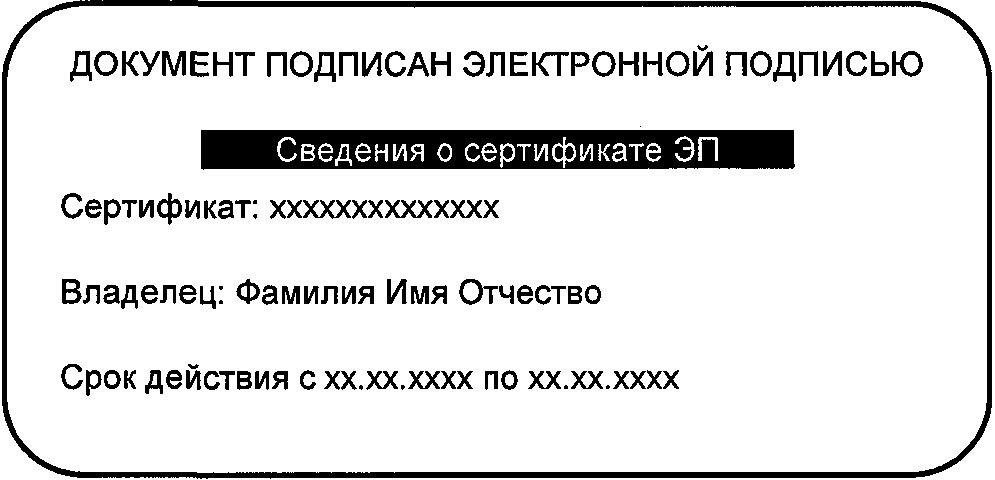 УТВЕРЖДАЮ:______________________________должность начальника уполномоченного органа(администрации муниципального образования)_______________________________________________полное наименованиеуполномоченного органа(администрации муниципального образования) в соответствиис Уставом (Положением)№п/пФамилия И.О. ребенкаВозраст ребенка             на моментвыдачипутевки(курсовки) для ребенка в организацию отдыха детейи их оздоровления,санаторно-курортнуюорганизацию(количество полных лет)Серия и №и дата путевки(курсовки)для ребенкаФактическое пребываниев организации отдыха детейи их оздоровления,санаторно-курортной организации(количество дней)Фактическая стоимостьполученной (оказанной) услуги(руб.)Наличие              отрывного(обратного)         талонаНаличие              отрывного(обратного)         талона№п/пФамилия И.О. ребенкаВозраст ребенка             на моментвыдачипутевки(курсовки) для ребенка в организацию отдыха детейи их оздоровления,санаторно-курортнуюорганизацию(количество полных лет)Серия и №и дата путевки(курсовки)для ребенкаФактическое пребываниев организации отдыха детейи их оздоровления,санаторно-курортной организации(количество дней)Фактическая стоимостьполученной (оказанной) услуги(руб.)да/нетв случае отсутствияталона,№ и дата акта12345678ИтогоХХХХГлавный бухгалтер организацииотдыха детей и их оздоровления,санаторно-курортной организации________________________________      полное наименование организацииотдыха детей и их оздоровления,санаторно-курортной организации в соответствии с Уставом (Положением)«____» ______________ 20__ годаГлавный бухгалтер уполномоченного органа (администрации муниципального  образования)______________________________________полное наименование уполномоченного органа (администрации муниципального образования) в соответствии с Уставом (Положением)«____» ______________ 20__ года